FOUNDATION  CONVOCATION REGISTRATION FORM Name: 					 Father’s Name 					NIC No. 				 University Registration No.				Degree/Programme.				____Date of Completion of Degree			Phone No with city code					 Cell No 					Current Address:												E-mail Address: 												Note:     Please attach three attested passport size photographs and photo copy of NIC.BIO DATA OF GUEST NO 1		BIO DATA OF GUEST NO 2Name of Guest: 				 		Name of Guest: 				NIC No (Attached photocopy also): 				 	NIC No (Attached photocopy also): 			Father’s Name 						Father’s Name 				Telephone No.				  		Telephone No.				Cell No 				 		Cell No 					Current Address:					 	Current Address:				_____________________________________		________________________________FOUNDATION UNIVERSITY CONVOCATION 2018APPLICATION FOR RECEVING DEGREEName: ______________________________ 	D/S/O________________________	Reg No: ______________________________	Program: ______________________Session: ______________________________	Examination Held in: ____________I have completed all requirements for the degree. Following documents are attached for issuance of degree.Copy of Clearance FormAttested photocopy of Final TranscriptAttested photocopy B.A degree (mark sheet not acceptable)Attested photocopy of F.A/FSc Certificate (result card not acceptable)Attested photocopy of Matric Certificate (result card not acceptable)Address:                                                          ________________________________________________________________Ph: _____________________________________________________Student SignatureVerified by Asst. Manager Student Affairs_________________________Recommended by Director: __________________________________Date: ___________________________Foundation University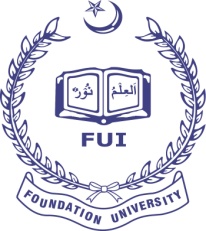 Rawalpindi CampusAlumni Database Registration FormThe information collected will be for the exclusive use of the FURC Alumni database and will be considered confidential and not released to any company, organization or individual.Signature								Date				Name Name Father’s Name Father’s Name Date of BirthDDDDDDDMMMMMMYYYYYYYYYYCNIC No−−−−−Reg. NoDegree ObtainedYear of PassingPresent EmploymentPresent EmploymentPresent EmploymentPresent EmploymentPresent EmploymentPresent EmploymentPresent EmploymentPresent EmploymentPresent EmploymentPresent EmploymentPresent EmploymentPresent EmploymentPresent EmploymentPresent EmploymentPresent EmploymentPresent EmploymentPresent EmploymentPresent EmploymentPresent EmploymentPresent EmploymentPresent EmploymentPresent EmploymentPresent EmploymentPresent EmploymentPresent EmploymentPresent EmploymentPresent EmploymentPresent EmploymentPresent EmploymentPresent EmploymentPresent EmploymentPresent EmploymentPresent EmploymentPresent EmploymentPresent EmploymentPresent EmploymentPresent EmploymentPresent EmploymentPresent EmploymentPresent EmploymentPresent EmploymentPresent EmploymentPresent EmploymentPresent EmploymentJob Title Company NameCompany NameCompany NameCompany NameCompany NameCompany NameCompany AddressCompany AddressCompany AddressCompany AddressCompany AddressCompany AddressCompany AddressCompany AddressOff Ph.NoOff Ph.NoContact Information Contact Information Contact Information Contact Information Contact Information Contact Information Contact Information Contact Information Contact Information Contact Information Contact Information Contact Information Contact Information Contact Information Contact Information Contact Information Contact Information Contact Information Contact Information Postal Address Postal Address Permanent AddressPermanent AddressEmailPhone No Home Mobile No